В пам’ять мертвих. В ім’я ненароджених.20 000 хвилин, які змінять ваше уявлення про Другу світову війну.2 вересня світ відзначає 70-ту річницю завершення Другої світової війни. У цей день 1945 року на борту американського лінкора “Міссурі” було підписано Акт капітуляції Японії представниками цієї країни, США, Китаєм, Великою Британією та СРСР. Від радянської сторони його підписав українець з Уманщини генерал-лейтенант Кузьма Дерев’янко. Події Другої світової війни завжди привертали увагу митців усього світу. Великий український кінорежисер Олександр Довженко писав: “Мистецькі твори треба складати в пам’ять мертвих і в ім’я ненароджених”. Український інститут національної пам’яті пропонує перелік художніх і документальних фільмів про війну, які варто подивитися.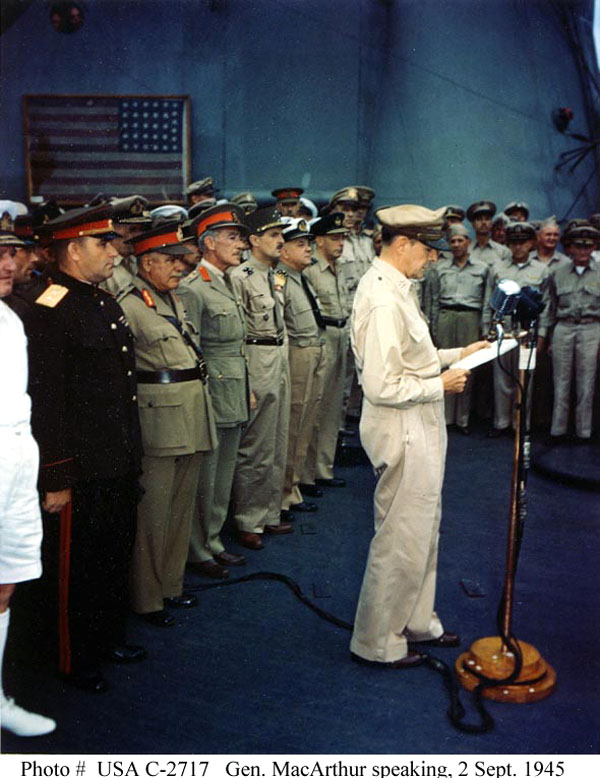 Назва картиниРік випускуРік випускуКраїнаРежисер, авторХудожні фільми, які відображають перебіг подій Другої світової війнина Західному фронтіХудожні фільми, які відображають перебіг подій Другої світової війнина Західному фронтіХудожні фільми, які відображають перебіг подій Другої світової війнина Західному фронтіХудожні фільми, які відображають перебіг подій Другої світової війнина Західному фронтіХудожні фільми, які відображають перебіг подій Другої світової війнина Західному фронті“Айк: Зворотній відлік”20042004СШАРоберт Хермон“Брати по зброї” 20012001СШАДевід Франкель “Безславні покидьки”20092009США, НімеччинаКвентін Тарантіно“Брудна дюжина”19671967США, ВеликобританіяРоберт Олдріч“Великий диктатор”19401940СШАЧарльз Чаплін“Врятувати рядового Райана”19981998СШАСтівен Спілберг“Касабланка”19421942СШАМайкл Кьортіц“Куди злітають тільки орли”19681968СШАБрайан Хаттон“Лис пустелі”19511951СШАХенрі Хетуей“Лють”20142014СШАДевід Ейєр“Малена”20002000Італія, СШАДжузеппе Торнаторре“Міст надто далеко”19771977США, Велика БританіяРічард Аттенборо“Мемфіська красуня”19901990ВеликобританіяМайкл Кейтон-Джонс“Мисливці за скарбами”20142014США, НімеччинаДж. Клуні“Молоді леви”19581958СШАЕдвард Дмитрик“Мусоліні: Останній акт” 19741974ІталіяКарло Ліцані“Найдовший день”19621962СШАЕндрю Мортон“Нюрнберг”20002000США, КанадаІв Сімоно“Орел приземлився”19761976Велика БританіяДжон Стьорджес“Паттон”19701970СШАФранклін Джей Шеффнера“Підводний Човен”19811981НімеччинаВольфганг Петерсон“Роммель”20122012Німеччина, Франція, АвстріяНікі Штайн“Святі і солдати. Бортове кредо”20032003СШАРайан Літтл“Червона троянда Нормандії”20112011СШАТіно Струкманн“Червоні хвости”20122012СШАЄнтоні ХемінгуейХудожні фільми, які відображають перебіг подій Другої світової війни на радянсько-німецькому фронтіХудожні фільми, які відображають перебіг подій Другої світової війни на радянсько-німецькому фронтіХудожні фільми, які відображають перебіг подій Другої світової війни на радянсько-німецькому фронтіХудожні фільми, які відображають перебіг подій Другої світової війни на радянсько-німецькому фронтіХудожні фільми, які відображають перебіг подій Другої світової війни на радянсько-німецькому фронті“Батальйони просять вогню”1985СРСРСРСРВ. Чеботарьов“Безіменна одна жінка в Берліні”2008Німеччина, ПольщаНімеччина, ПольщаМакс Фербербьок“Бункер” 2004Німеччина, Італія, АвстріяНімеччина, Італія, АвстріяОлівер Хіршбігель“У бій ідуть тільки “старі”1973СРСРСРСРЛ. Биков“Життя і доля” 2012РосіяРосіяС.Урсуляк“На війні як на війні”1968СРСРСРСРВ. Тригобович“Незламна”2015Україна, РФУкраїна, РФС. Мокрицький“Перевірка на дорогах”1971СРСРСРСРО. Герман“Сталінград”  1992НімеччинаНімеччинаЙозеф Вільсмайєр“Марш мільйонів”  2007НімеччинаНімеччинаКай Вессель“Хайтарма”2013УкраїнаУкраїнаАхтем Сайтаблаєв“Чотири дні в травні”2011Німеччина, Україна, РФНімеччина, Україна, РФОлексій ГуськовХудожні фільми, які відображають перебіг подій Другої світової війни на Тихому океаніХудожні фільми, які відображають перебіг подій Другої світової війни на Тихому океаніХудожні фільми, які відображають перебіг подій Другої світової війни на Тихому океаніХудожні фільми, які відображають перебіг подій Другої світової війни на Тихому океаніХудожні фільми, які відображають перебіг подій Другої світової війни на Тихому океані“Великий рейд”20052005СШАДжон Дал“Енола Гей: Людина, місія, атомна бомба”  19801980СШАДевід Лоуелл Річ“За тих, кого ми любимо” 20072007ЯпоніяТако Сіндзьо“Імператор”20122012ЯпоніяПітер Веббер“Квіти війни”20112011КитайЧжан Імоу“Листи з Іводзіми”20062006СШАКлінт Іствуд“МакАртур”19771977СШАДжозеф Сарджент“Мідвей”19761976СШАДжек Смайт“Місто життя та смерті”20092009КитайЧуань Лу“Перл Харбор”20012001СШАМайкл Бей“Прапори наших батьків”20062006СШАКлінт Іствуд“Ті, що говорять з вітром”20022002СШАДжон Ву“Тонка червона лінія”19981998СШАТерренс Малік“Тора! Тора! Тора!”19701970США, ЯпоніяРічард Флейшер,Кіндзі Фукасаку“Хіросіма: море сліз”20052005ЯпоніяФукузава КацуХудожні фільми, які розповідають про долю військовополонених у Другій світовій війніХудожні фільми, які розповідають про долю військовополонених у Другій світовій війніХудожні фільми, які розповідають про долю військовополонених у Другій світовій війніХудожні фільми, які розповідають про долю військовополонених у Другій світовій війніХудожні фільми, які розповідають про долю військовополонених у Другій світовій війні“Бунт катів”19981998КазахстанГ. Земель“Велика втеча”19631963СШАДжон Стьорджес“Вітер зі Сходу”19931993Франція, ШвейцаріяРоберт Енріко“Втеча до перемоги”19811981СШАДжон Хьюстон“Втеча з ГУЛАГу”20012001НімеччинаХарді Мартінс“Війна Харта”20022002СШАГрегорі Хобліт“Катинь”20072007ПольщаАнджей Вайда“Міст через річку Квай”19571957СШАДевід Лінн“Незламний”20152015СШААнджеліна Джолі“ТойХтоПройшовКрізьВогонь”20122012Україна, ПЦ “Інсайтмедіа”М.Іллєнко“Щасливого Рідзва, містер Лоуренс”19831983Велика Британія, ЯпоніяНагіса ОсімаХудожні фільми, які розповідають про Голокост у європейських країнах під час Другої світової війниХудожні фільми, які розповідають про Голокост у європейських країнах під час Другої світової війниХудожні фільми, які розповідають про Голокост у європейських країнах під час Другої світової війниХудожні фільми, які розповідають про Голокост у європейських країнах під час Другої світової війниХудожні фільми, які розповідають про Голокост у європейських країнах під час Другої світової війни“Без долі”  20052005Німеччина, Велика Британія, УгорщинаЛайош Колтаї“Книжкова злодійка” 20142014США, НімеччинаБрайан Персівал“Життя прекрасне” 19971997ІталіяРоберто Беніньї“Людина, яка плакала”20002000ВеликобританіяСаллі Поттер“Облава” 20102010ФранціяРозлін Бош“Піаніст” 20022002ФранціяРоман Поланскі“Сіра зона” 20012001СШАТім Блейк Нельсон“Список Шиндлера” 19931993СШАСтівен Спілберг“Фальшивомонетники”20062006Австрія, НімеччинаШтефан Рузовіцкі“Хоробре серце Ірени Сендлер”20092009СШАДж. Кент Харрісон“Чорна книга” 20062006НідерландиПол Верховен“Шоа” 19851985ФранціяКлод ЛанцманХудожні фільми, які розповідають про Голокост в Україні під час Другої світової війниХудожні фільми, які розповідають про Голокост в Україні під час Другої світової війниХудожні фільми, які розповідають про Голокост в Україні під час Другої світової війниХудожні фільми, які розповідають про Голокост в Україні під час Другої світової війниХудожні фільми, які розповідають про Голокост в Україні під час Другої світової війни“Бабин Яр” 20022002УкраїнаМ. Засєєв-Руденко“Бабин Яр” 20032003Німеччина, БілорусьДжеф Кенью“Владика Андрей”20082008УкраїнаО. Янчук“Дамський кравець” 19901990СРСРЛеонід ГоровецьХудожні фільми, які розповідають про Рух Опору проти нацистських та японських окупантів під час Другої світової війниХудожні фільми, які розповідають про Рух Опору проти нацистських та японських окупантів під час Другої світової війниХудожні фільми, які розповідають про Рух Опору проти нацистських та японських окупантів під час Другої світової війниХудожні фільми, які розповідають про Рух Опору проти нацистських та японських окупантів під час Другої світової війниХудожні фільми, які розповідають про Рух Опору проти нацистських та японських окупантів під час Другої світової війни“Битва на Неретві”19691969Югославія, СШАВелько Булаїч“Виклик”20082008СШАЕдвард Цвік“Втеча з Собібору” 19871987СШАДжек Голд“Місто 44” 20142014ПольщаЯн Комаса“Операція “Валькірія”20082008США, НімеччинаБраян Сінгер“Полум’я і Цитрон”20082008Данія, НімеччинаОле Кристіан Мадсен“Послання”20092009КитайЧень Ко-фу“Секрети війни”20142014НідерландиДеніс Боттс“Тріумф духа”19891989СШАРоберт М. Янг“Тріумфальна арка”19851985Велика БританіяВаріс ХусейнХудожні фільми, які розповідають про долю дітейу Другій світовій війніХудожні фільми, які розповідають про долю дітейу Другій світовій війніХудожні фільми, які розповідають про долю дітейу Другій світовій війніХудожні фільми, які розповідають про долю дітейу Другій світовій війніХудожні фільми, які розповідають про долю дітейу Другій світовій війні“Академія смерті” 20042004НімеччинаДеніс Ганзель“Бійня номер п’ять” 19721972СШАДжордж Рой Хілл“До побачення, діти” 19871987Франція, НімеччинаЛуї Маль“Імперія Сонця” 19871987СШАСтівен Спілберг“Корчак”19901990ПольщаАнжей Вайда“Хлопчик у смугастій піжамі”20082008Великобританія, СШАМарк ХєрманХудожні фільми, які розповідають про боротьбу УПА в роки Другої світової війни та перші післявоєнні рокиХудожні фільми, які розповідають про боротьбу УПА в роки Другої світової війни та перші післявоєнні рокиХудожні фільми, які розповідають про боротьбу УПА в роки Другої світової війни та перші післявоєнні рокиХудожні фільми, які розповідають про боротьбу УПА в роки Другої світової війни та перші післявоєнні рокиХудожні фільми, які розповідають про боротьбу УПА в роки Другої світової війни та перші післявоєнні роки“Вишневі ночі”19941994УкраїнаА. Мікульський“Далекий постріл”20052005УкраїнаВ.Шалига“Нескорений”20002000УкраїнаО.Янчук“Один – в полі воїн”20032003УкраїнаГ. Вірста, О. МосійчукДокументальні фільми, які відображають загальний перебіг подій Другої світової війниДокументальні фільми, які відображають загальний перебіг подій Другої світової війниДокументальні фільми, які відображають загальний перебіг подій Другої світової війниДокументальні фільми, які відображають загальний перебіг подій Другої світової війниДокументальні фільми, які відображають загальний перебіг подій Другої світової війни“1941. Заборонена правда”2013Україна, студія “Телекон”Україна, студія “Телекон”І. Кобрин“Апокаліпсис: Друга світова війна”2009Франція, ECPADФранція, ECPADІзабель Кларк“Друга світова війна – день за днем. 1939–1945”2005РФРФВ.Правдюк“Друга світова в HD кольорі”2009Велика Британія, WorldMediaRightsWestwingStudiosВелика Британія, WorldMediaRightsWestwingStudiosДжонатан Мартин“Катинь: Листи з раю”2011Польща, УкраїнаПольща, УкраїнаБ.Коровченко С.Чемерис “Концтабори. Дорога до пекла”2009Росія, ООО Лидер ТВРосія, ООО Лидер ТВФ.Стуков“Марш до перемоги. Шлях до Берліна”2007США, Creation Films DocumentariesСША, Creation Films DocumentariesЕдвард Фоурхед“Марш до перемоги. Шлях до Рима”2007США, Creation Films DocumentariesСША, Creation Films DocumentariesЕдвард Фоурхед“Марш до перемоги. Шлях до Токіо”2007США, Creation Films DocumentariesСША, Creation Films DocumentariesЕдвард Фоурхед“Освенцім”2011НімеччинаНімеччинаУве Болл“Світ у війні”1973Велика БританіяВелика БританіяДжеремі АйзекДокументальні фільми, які відображають перебіг подій Другої світової війни на території УкраїниДокументальні фільми, які відображають перебіг подій Другої світової війни на території УкраїниДокументальні фільми, які відображають перебіг подій Другої світової війни на території УкраїниДокументальні фільми, які відображають перебіг подій Другої світової війни на території УкраїниДокументальні фільми, які відображають перебіг подій Другої світової війни на території України“1377 спалених заживо”2009Україна, т/к “ІНТЕР”І.КравчишинІ.Кравчишин“Битва за Київ”2013Україна, т/к “ІНТЕР”О.ЛябахО.Лябах“Битва за нашу Радянську Україну”1943СРСРО.ДовженкоО.Довженко“У серпні 43-го”2013Україна, Robinzon.TVІ. ПіддубнийІ. Піддубний“Визволення”2014Україна, “07 Продакшн”О.ЛябахО.Лябах“Війна. Український рахунок”2002Україна, т/к “Студія 1+1”С. БуковськийС. Буковський“Війна без переможців”2002Україна, т/к “ІНТЕР”І.ЧижовІ.Чижов“Війна та мир: окупація”2007Україна, ООО “Профі-ТВ”Я. ГелясЯ. Геляс“Війна та мир: евакуація”2009Україна, “07 Продакшн”Я. ГелясЯ. Геляс“Двобій на Дніпрі”2013Україна, т/к Перший НаціональнийС. КрасножонС. Красножон“Дніпровська балада”2013Україна, Українська студія хронікально-документальних фільмівЛ. МужукЛ. Мужук“Золотий вересень. Хроніка Галичини 1939-1941”2010Україна, “Invertpictures”Т. ХимичТ. Химич“Місто, яке зрадили”2008Україна, т/к “ІНТЕР”А.ЦаплієнкоА.Цаплієнко“Між Гітлером і Сталіним: Україна у Другій світовій війні”2005Україна, Канада, Українсько-канадський дослідно-документаційний центрС. НовицькийС. Новицький“Нещаслива “Звєзда”. Третя битва за Харків. Хроніки”2013Україна, Robinzon.TVІ.ПіддубнийІ.Піддубний“НКВС і Гестапо. Браття по крові”2009Білорусь, Польша, т/к БелСатВ. СамойловВ. Самойлов“ОУН–УПА: війна на два фронти”2006Україна, т/к НТНА.СанченкоА.Санченко“Перемога на Правобережній Україні”1944СРСРО. ДовженкоО. Довженко“Рівень секретності “18”2011Україна, т/к “Студія 1+1”В.РибасьВ.Рибась“Собор на крові”2006Україна, “Телекон”І.КобринІ.Кобрин“Солдати Імперій. Різні адреси війни”2014Україна, т/к Перший НаціональнийС.ПотапчукС.Потапчук“УПА. Тактика боротьби”2007Україна, т/к Перший НаціональнийС.БратішкоС.Братішко“Харків 1941-43 гг. Життя, як воно є”2014Україна, Robinzon.TVІ.ПіддубнийІ.Піддубний“Хроніка Української Повстанської Армії 1942–1945”2014Україна, ГО Українська Галицька АсамблеяТ. ХимичТ. Химич“Ціна перемоги”2007Україна, т/к “ТОНІС”С.БратішкоС.Братішко“Чернігівський рубіж. 1941-1943”2013Україна, т/к “Дитинець”І.ЛевенокІ.Левенок“Чорна піхота”2010Україна, т/к “ІНТЕР”І. КравчишинІ. КравчишинДокументальні фільми, які відображають наслідки використання ядерної зброї часів Другої світової війни Документальні фільми, які відображають наслідки використання ядерної зброї часів Другої світової війни Документальні фільми, які відображають наслідки використання ядерної зброї часів Другої світової війни Документальні фільми, які відображають наслідки використання ядерної зброї часів Другої світової війни Документальні фільми, які відображають наслідки використання ядерної зброї часів Другої світової війни “Біле світло. Чорний дощ. Зруйнування Хіросіми та Нагасакі” 2007СШАСтівен ОкадзакіСтівен Окадзакі“ВВС: Хіросіма”2005Велика Британія, СШАПол ВілмшурстПол Вілмшурст“Під хмарою Хіросіми” 2015ФранціяБертран КолларБертран Коллар